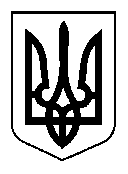 УКРАЇНАКУРАХІВСЬКА  СЕЛИЩНА РАДАР І Ш Е Н Н ЯВід 22.12.2017 №7/ 30-135          смт. КурахівкаПро поновлення дії договору від 28.12.2015№ 7 про встановлення особистого строкового сервітуту для розміщення   тимчасовоїспоруди (павільйону) фізичній особі-підприємцю Стрельніковій Г.І.	Розглянувши заяву фізичної особи-підприємця Стрельнікової Галини Іванівни  про поновлення договору від 28.12.2015 № 7 про встановлення особистого  строкового сервітуту  для розміщення тимчасової споруди  (павільйону) для впровадження  підприємницької діяльності по вул. Молодіжна (біля буд.№ 21) в смт.Курахівка, згідно з Наказом Міністерства регіонального розвитку, будівництва та житлово-комунального господарства України № 244 від 21.10.2011 року  « Про затвердження Порядку розміщення тимчасових споруд для провадження підприємницької діяльності », на підставі рішення селищної ради від 31.10.2012 № 6/30-179 « Про затвердження Порядку розмішення тимчасових споруд для провадження підприємницької діяльності в смт. Курахівка та смт. Гостре», керуючись ст.26 Закону України « Про місцеве самоврядування  в Україні» селищна радаВИРІШИЛА:Поновити дію  договору від 28.12.2015 № 7 про встановлення особистого строкового сервітуту для розміщення  тимчасової споруди (павільйону) для провадження підприємницької діяльності по вул. Молодіжна (біля буд.№21) в смт. Курахівка фізичній особі-підприємцю Стрельніковій Галині Іванівні. Рекомендувати  фізичній особі-підприємцю Стрельніковій Галині Іванівні в 10-ти денний строк укласти додаткову угоду до договору особистого строкового сервітуту  строком на 2 роки з платою у розмірі 42 грн. 37 коп. (сорок дві  грн. 37 коп.) щомісяця   ( розрахунок додається).Селищний голова						                           І.Є.ФУНТІКОВА